Free Meals Available During School ClosureSFUSD will provide free meals to all children 18 and younger during the school closure. 18 sites will be open Monday through Friday 9-10 a.m. to pick-up breakfast, lunch, supper, fresh fruit, vegetables and milk to take home. No identification or proof of school enrollment is required, but a child must be present. Shelf-stable meals will also be available. Families will not need to enter the school building for pick-up. Visit sfusd.edu/schoolfood for a map of sites and the latest information.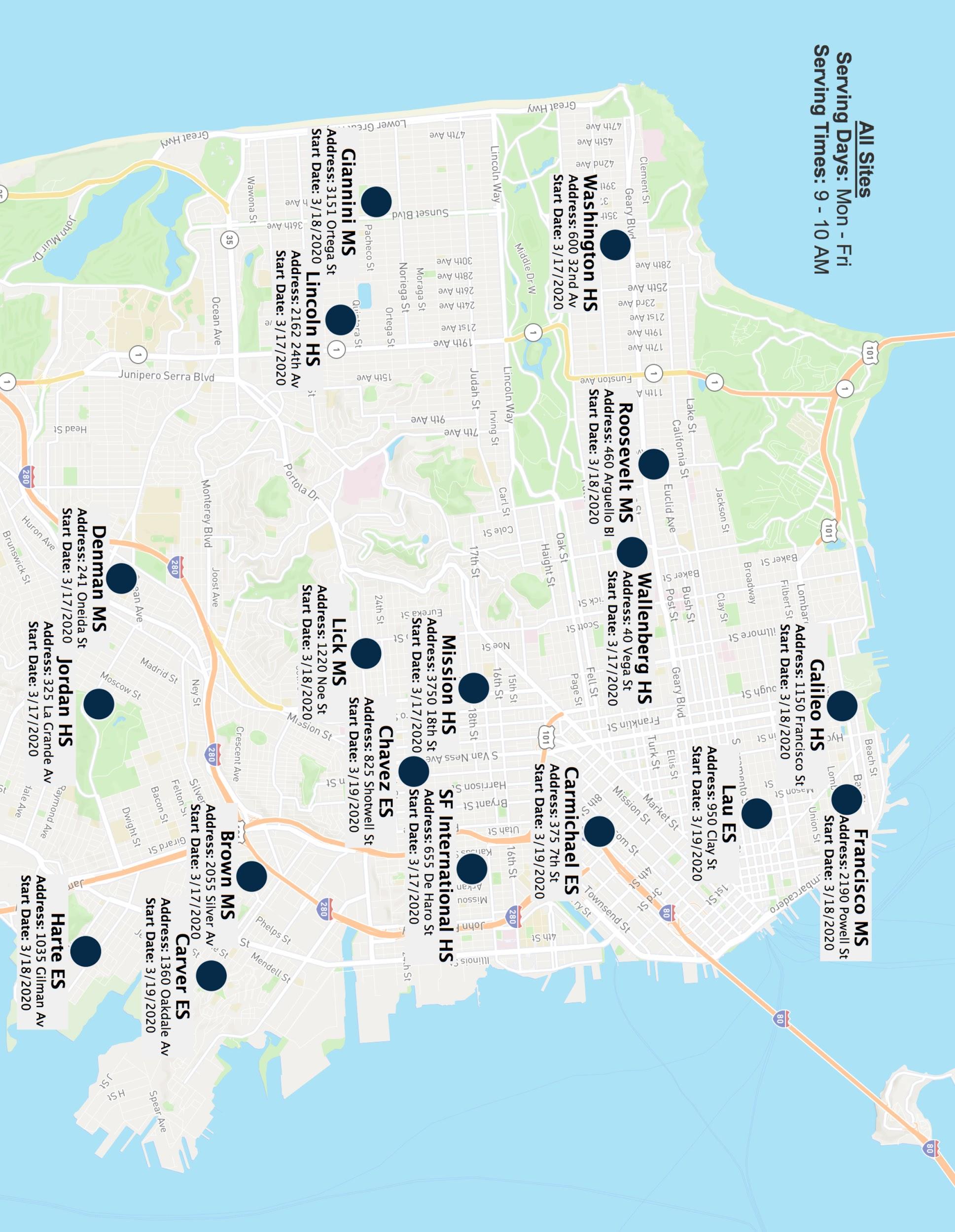 Washington HS600 32nd AveStarts Mar. 17Brown MS2055 Silver AveStarts Mar. 17Jordan HS325 La Grande AveStarts Mar. 17Denman MS241 Oneida AveStarts Mar. 17Lincoln HS2162 24th AveStarts Mar. 17Wallenberg HS40 Vega StStarts Mar. 17SF International HS655 De Haro StStarts Mar. 17Mission HS3750 18th StStarts Mar. 17A.P. Giannini MS3151 Ortega StStarts Mar. 18Galileo HS1150 Francisco StStarts Mar. 18Francisco MS2190 Powell StStarts Mar. 18Roosevelt MS460 Arguello BlvdStarts Mar. 18Lick MS1220 Noe StStarts Mar. 18Bret Harte ES1035 Gilman AveStarts Mar. 18Carver ES1360 Oakdale AveStarts Mar. 19Carmichael K-8375 7th StStarts Mar. 19Lau ES950 Clay StStarts Mar. 19Chavez ES825 Shotwell StStarts Mar. 19